PERANCANGAN TAHUNAN AKTIVITI BADAN KOKURIKULUM KELAB KOIR TAHUN 2020Guru Penasihat :      1. Cik Low Sau Pin                                      2. Pn. Lim Jin Ni                                      3. Pn. Tan Sock Wei                                     4. Pn. Khor Wooi Leng                                   5. Pn. Khor Seng Geik                                   6. Pn. Suriatie bt. Ahmad Zuki  Disediakan oleh :  _______________________________				                         Disahkan oleh : _______________________________	                 (  TAN QIAN HUI   )           					     			        (  CIK LOW SAU PIN  )	      Setiausaha								                                  Ketua Guru Penasihat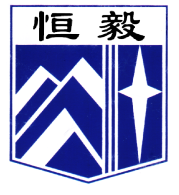 槟城恒毅国民型华文中学        SEK.MEN.JEN.KEB.HENG EEPULAU PINANG99, JALAN HAMILTON, 11600 PULAU PINANG TEL : +604-2824402FAX : +604-2832461Bil.AktivitiObjektifTarikh PelaksanaanKumpulan Sasaran1.2.3.4.5.6.7.8.9.10.Uji SuaraLatihan MingguanPersembahan di rumah orang tuaPertandingan Nyanyian(Peringkat Sekolah)Persembahan Konsert Malam SekolahMesyuarat Agung TahunanPertandingan Koir Peringkat AntarabangsaPertandingan Nyanyian Solo(Peringkat Negeri)Majlis PerpisahanKem MuzikPengambilan ahli baru.Meningkatkan teknik dan kemahiran menyanyi.Memupuk rasa penyayang dalam kalangan ahli.Meningkatkan teknik dan kemahiran menyanyi.Memupuk semangat kekitaan dan berpasukan dalam kalangan ahli.Mengumumkan ahli jawatankuasa 2020/2021.Memberi peluang kepada pelajar untuk meningkatkan teknik menyanyi.Mengetahui kelemahan diri secara individu dari segi teknik dan kemahiran menyanyi.Sebagai penghargaan kepada ahli Tingkatan 5 dan 6 Atas.Memahami dan menghayati nilai bekerjasama ahli-ahli kelab koir antara satu sama lain untuk mencapai sesuatu matlamat yang sama. Mencungkil dan mengasah bakat ahli-ahli.JanuariPada setiap hari Selasa dan hari Sabtu (dari Januari hingga Disember) FebMeiJunJunOgosOgosSeptemberDisemberPelajar-pelajar baruSemua ahli koir di SMJK Heng EeAhli-ahli kelab koir yang terpilihAhli-ahli kelab koir Ahli-ahli kelab koir yang terpilihSemua ahli kelab koirAhli-ahli kelab koir yang terpilihAhli-ahli kelab koir yang terpilihAhli-ahli Tingkatan 5, Tingkatan 6 Atas dan AJKSemua ahli kelab koir